تحليل كلام الإنشاء الطلبي فى سورة لقمانوإعداد تدريسهرسالة علميّةمقدمة لتكملة الشروط اللازمة للحصول على الدرجة الجامعية الأولى في كلية التربية والتعليم بجامعة رادين انتان الإسلامية الحكومية لانبونجإعداد :سيف الأنواررقم القيد : 1511020179قسم تعليم اللغة العربية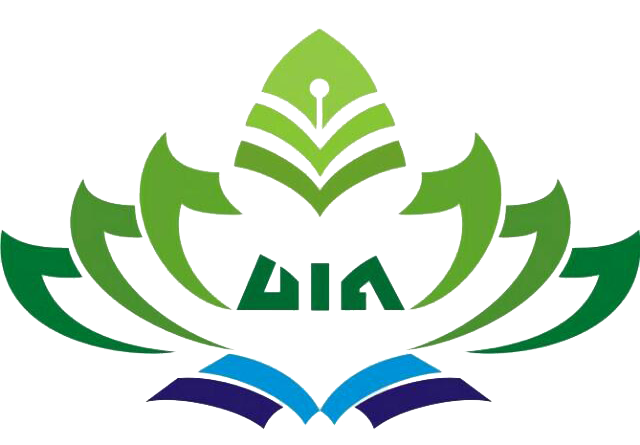 كلية التربية والتعليمجامعة رادين إنتان الإسلامية الحكومية لانبونج2019م/1440ه